2. Az ember légzőszervrendszere2. 1. feladat:  Ábraelemzés (17 pont)Tanulmányozd figyelmesen az ábrát! Nevezd meg a számokkal jelölt részeket! 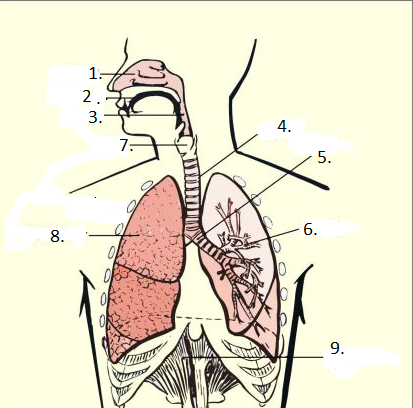 2.2 . Keresd a párját! A meghatározásokhoz keresd meg a hozzátartozó szervet, a számát írd a megfelelő négyzetbe!a végén léghólyagocskák találhatók2.3. Számolási feladat (4 pont)Nyugodt belégzést feltételezve hány liter oxigén kerül be az ember tüdejébe 1 perc alatt? (A megoldás csak a számolás levezetésével fogadható el!)2.4. feladat: Mennyiségi összehasonlítás (3 pont)(Melyik nagyobb?) Karikázd be a helyes megoldást!1.A levegő nyomása az ember tüdejében a belégzés végénA levegő nyomása az ember tüdejében a kilégzés végén2.      A. 	Belégzéskor a levegő nyomása az ember tüdejében      B.     Belégzéskor a levegő nyomása a kétéltűek tüdejében3.      A. 	A légzőszervbe bekerülő levegő vízgőztartalma      B. 	A légzőszervből ki kerülő levegő vízgőztartalma2.5. feladat: Igaz –hamis állításCSAK A MEGOLDÓLAPOT KELL BEKÜLDENED!Beküldési határidő: 2017. február 16. (csütörtök)Email cím: biologia@verseghy-szolnok.sulinet.huMEGOLDÓLAP2. 1. feladat:  Ábraelemzés1. ………………………………………………………		2. ………………………………………………………	3. ………………………………………………………		4. ………………………………………………………	5. ………………………………………………………		6. ………………………………………………………	7. ………………………………………………………		8. ………………………………………………………	9. ………………………………………………………	2.2 . Keresd a párját!A: …….		B: …….		C: …….		D: …….		E: …….		F: …….	G: …….		H: …….	2.3. Számolási feladat (4 pont)2.4. feladat: Mennyiségi összehasonlítás (3 pont)1. …….		2. …….		3. …….	2.5. feladat: Igaz –hamis állítás1. …….		2. …….		3. …….		4. …….		5. …….			A végén léghólyagocskák találhatókA légzésben résztvevő egyik izomLebenyes felépítésűGyökérfogak találhatók benneEgyik feladata a levegő szűréseC alakú porcok merevítik falátA hangadás szerveA légzőszervet két részre osztja1.A légcső falát csillós hengerhám borítja.2. A ki és belégzés fizikai folyamat.3. A kétéltűeknek már nincs bőrlégzésük.4.  Legfejletteb légzése az embernek van az állatvilágban.5. Belégzéskor nitrogén is kerül a vérbe.